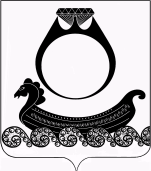 Администрация   Чапаевского сельского поселенияКрасносельского муниципального районаКостромской областиПОСТАНОВЛЕНИЕО проведении работ по санитарной очистке и благоустройству    территорий Чапаевского сельского поселения Красносельского муниципального района Костромской области. Во исполнение Федерального закона от 10 января 2002 года № 7-ФЗ «Об охране окружающей среды», Федерального закона от 24 июня 1998 года № 89-ФЗ «Об отходах производства и потребления», закона Костромской области от 24 апреля 2008 года  № 304-4-ЗКО «Об обеспечении чистоты на территории Костромской области», закона Костромской области от 21.07.2008 года № 352-4-ЗКО «Об административных правонарушениях»,   в целях обеспечения санитарного содержания и благоустройства территорий Чапаевского сельского поселения, надлежащего сбора и вывоза отходов производства и потребления, администрация сельского поселения ПОСТАНОВЛЯЕТ: Утвердить список хозяйствующих объектов, которые имеют возможность и могут быть привлечены к выполнению работ по обеспечению чистоты и благоустройства на территории Чапаевского сельского поселения  в весеннее-летне-осенний период (приложение 1).Утвердить перечень мероприятий по приведению в нормативное состояние населенных пунктов Чапаевского сельского поселения в апреле – октябре 2013 года (приложение 2)Утвердить план мероприятий по санитарной очистке и благоустройству территории Чапаевского сельского поселения (приложение 3).Установить сроки проведения работ по санитарной очистке и благоустройству территорий Чапаевского сельского поселения с   24 апреля 2014 года по   31 октября  2014 года.Утвердить перечень закрепления территорий за организациями всех форм собственности, расположенными на территории Чапаевского сельского поселения для уборки в период проведения работ по санитарной очистке и благоустройству территорий (приложение 4).Привлечь  органы территориального общественного самоуправления, старших по домам муниципального жилого фонда, председателей товариществ собственников жилья, руководителей предприятий и организаций, осуществляющих управление многоквартирными домами, к организации работ по санитарной очистке и благоустройству территорий.Провести  разъяснительную работу среди населения по активному участию в работах по санитарной очистке и благоустройству территорий.Предусмотреть выделение денежных средств из бюджета Чапаевского сельского поселения для организации и проведения работ по санитарной очистке и благоустройству территорий в размере десяти тысяч рублей.Активизировать работу по составлению протоколов об административных правонарушениях в случаях совершения административных правонарушений, предусмотренных действующим законодательством, касающихся соблюдений требований правил благоустройства и обеспечения санитарного содержания территорий населенных пунктов Чапаевского сельского поселения.Привлечь собственников, арендаторов земельных участков к организации и проведению работ по санитарной очистке и благоустройству мест производства земляных, строительных, дорожно-ремонтных работ, работ по ремонту инженерных сетей и коммуникаций, работ по ремонту фасадов и иных элементов строений, зданий и сооружений, установке технических средств стабильного территориального размещения, а также прилегающей территории, согласно действующему законодательству. Привлечь  собственников, арендаторов объектов торговли к организации и проведению работ по санитарной очистке мест уличной торговли, территорий, прилегающих к объектам торговли, согласно действующему законодательству.Привлечь собственников автомобильных дорог к организации и проведению работ по санитарной очистке дорог от смёта, пыли, мусора и содержанию зеленых насаждений, расположенных в пределах полосы отвода автомобильных дорог.Привлечь собственников, арендаторов земельных участков и организации, независимо от формы собственности, выполняющие работы по сносу строений, к организации и проведению работ по санитарной очистке и благоустройству неиспользуемых и не осваиваемых территорий, территорий после сноса строений.Привлечь  собственников частных домовладений к организации и проведению работ по санитарной очистке и благоустройству территорий частных домовладений и прилегающих территорий со стороны дорог, улиц в соответствии с действующим законодательством.Привлечь ТСЖ «Ченцы», осуществляющее управление многоквартирными домами, к организации и проведению работ по санитарной очистке и благоустройству придомовых территорий, площадок для спорта, игр, отдыха, внутридомовых проездов и тротуаров.Привлечь  хозяйствующие субъекты, собственников, арендаторов к очистке, уборке и содержанию дворовых уборных, выгребных ям в районах неканализованной застройки.Привлечь  садоводческие, огороднические и дачные некоммерческие объединения граждан к организации и проведению работ по санитарной уборке и благоустройству отведенных земельных участков и прилегающих к садоводческим, огородническим и дачным объединениям граждан территорий в соответствии с действующим законодательством.Признать утратившим силу постановление главы администрации Чапаевского сельского поселения от 09 апреля 2013 года № 6 «О проведении работ по санитарной очистке и благоустройству территорий Чапаевского сельского поселения Красносельского муниципального района Костромской области».Контроль за выполнением настоящего постановления возложить на заместителя главы администрации Чапаевского сельского поселения Смирнова В. Н.       Глава поселения                                                                     Г.А. Смирноваот24апреля2014года№ 21